 History Long Term Plan – Whole School Overview 2020-2021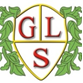  History Long Term Plan – Whole School Overview6BB, 6BG, 7W, P3, P4 and P5 all follow their own thematic curriculums. History is covered in each class in a topic theme each term.Autumn 1Autumn 1Autumn 2Spring 1Spring 2Summer 1Summer 1Summer 2FoundationFoundationFoundationFoundationFoundationFoundationFoundationFoundationFoundationFoundationClass 1EYFSYear AEssential skillsEssential skillsEssential skillsEssential skillsEssential skillsEssential skillsEssential skillsEssential skillsClass 1EYFSYear BEssential skillsEssential skillsEssential skillsEssential skillsEssential skillsEssential skillsEssential skillsEssential skillsClass 3Nlinked to SCERTsYear AEssential skillsEssential skillsEssential skillsEssential skillsEssential skillsEssential skillsEssential skillsEssential skillsClass 3Nlinked to SCERTsYear BEssential skillsEssential skillsEssential skillsEssential skillsEssential skillsEssential skillsEssential skillsEssential skillsKey Stage 1Key Stage 1Key Stage 1Key Stage 1Key Stage 1Key Stage 1Key Stage 1Key Stage 1Key Stage 1Key Stage 1Class 2EYFSYear AEssential skillsEssential skillsEssential skillsEssential skillsEssential skillsEssential skillsEssential skillsEssential skillsYear BEssential skillsEssential skillsEssential skillsEssential skillsEssential skillsEssential skillsEssential skillsEssential skillsKey Stage 2Key Stage 2Key Stage 2Key Stage 2Key Stage 2Key Stage 2Key Stage 2Key Stage 2Key Stage 2Key Stage 2Class 3Year ASIGNIFICANT EVENTSThe great fire of London and the gunpowder plotSIGNIFICANT EVENTSThe great fire of London and the gunpowder plotSIGNIFICANT EVENTSThe great fire of London and the gunpowder plotCHANGES WITHIN LIVING MEMORYShops through timeCHANGES WITHIN LIVING MEMORYShops through timePEOPLEMe and my historyPEOPLEMe and my historyPEOPLEMe and my historyYear BMan on the moonMan on the moonMan on the moonToys through timeToys through timeMy family historyMy family historyMy family historyClass 4Year ACaptain cook discovers New ZealandCaptain cook discovers New ZealandCaptain cook discovers New ZealandHouses through timeHouses through timeMonarchs – Queen Victoria and Queen Elizabeth IIMonarchs – Queen Victoria and Queen Elizabeth IIMonarchs – Queen Victoria and Queen Elizabeth IIYear BThe Rainhill Rocket trialsThe Rainhill Rocket trialsThe Rainhill Rocket trialsFood through timeFood through timeMedicine – Mary Seacole and Florence Nightingale Medicine – Mary Seacole and Florence Nightingale Medicine – Mary Seacole and Florence Nightingale Class 5Year AThe tomb of Tutankhamun discoveredThe tomb of Tutankhamun discoveredThe tomb of Tutankhamun discoveredClothes through timeClothes through timeNeil Armstrong and Tim PeakNeil Armstrong and Tim PeakNeil Armstrong and Tim PeakYear BVolcanos – Vesuvius and Pompeii Volcanos – Vesuvius and Pompeii Volcanos – Vesuvius and Pompeii Holidays through timeHolidays through timeThe Wright brothers and Burton wood airfieldThe Wright brothers and Burton wood airfieldThe Wright brothers and Burton wood airfieldClass 6BB/6BGYear AUnder the sea – Punch and JudyUnder the sea – Punch and JudyUnder the sea – Punch and JudyOutside - Houses through timeOutside - Houses through timeKings and queens- Where do kings and queens liveKings and queens- Where do kings and queens liveKings and queens- Where do kings and queens livetopic based Year BAfrica - Clothes through time Africa - Clothes through time Africa - Clothes through time People who help us - The great fire of London People who help us - The great fire of London Farms – farms then and nowFarms – farms then and nowFarms – farms then and nowSCERTSYear CThe polar regions -The titanic The polar regions -The titanic The polar regions -The titanic Toys - Toys through timeToys - Toys through timeSeaside - Seaside through timeSeaside - Seaside through timeSeaside - Seaside through timeYear DAll about me – how have I changed?All about me – how have I changed?All about me – how have I changed?Schools – schools now and thenSchools – schools now and thenHabitats – what was life-like on the beach 100 years agoHabitats – what was life-like on the beach 100 years agoHabitats – what was life-like on the beach 100 years agoClass 6Year AWorld War I and IIWorld War I and IIWorld War I and IITransport through timeTransport through timeInventors – Leonardo da Vinci and Tim Berners-LeeInventors – Leonardo da Vinci and Tim Berners-LeeInventors – Leonardo da Vinci and Tim Berners-LeeYear BThe Sinking of the TitanicThe Sinking of the TitanicThe Sinking of the TitanicSchool through time School through time Explorer’s – Christopher Columbus and ShackletonExplorer’s – Christopher Columbus and ShackletonExplorer’s – Christopher Columbus and ShackletonAutumn 1Autumn 2Spring 1Spring 2Spring 2Summer 1Summer 2Key Stage 3Key Stage 3Key Stage 3Key Stage 3Key Stage 3Key Stage 3Key Stage 3Key Stage 3Key Stage 3Class 7WLinked to SCERTsYear ASignificant eventsPiratesSignificant eventsPiratesPeople Space People Space Changes within living memoryPeople and JobsChanges within living memoryPeople and JobsChanges within living memoryPeople and JobsClass 7WLinked to SCERTsYear BImportant peopleImportant peopleAdventurers in real lifeAdventurers in real lifeJourneysJourneysJourneysClass 7WLinked to SCERTsYear CStep back in timeStep back in timeField to fork/ magical adventuresField to fork/ magical adventuresHolidays and travel/ homes and habitatsHolidays and travel/ homes and habitatsHolidays and travel/ homes and habitatsP1/P2   Year AThe stone age to the iron ageThe stone age to the iron ageThe Anglo-Saxon invasionThe Anglo-Saxon invasionLocal history studyLocal history studyLocal history study   Year BThe invasion of Roman BritainThe invasion of Roman BritainThe Egyptian civilisationThe Egyptian civilisationCrime and punishment then/nowCrime and punishment then/nowCrime and punishment then/now   Year CThe Viking invasionThe Viking invasionThe Ancient Greeks and the OlympicsThe Ancient Greeks and the OlympicsWW2WW2WW2P3/P4/P5Year ALocal historyLocal history--Media historyMedia historyMedia historyTopicYear BTransport through timeTransport through timeChanges within living memoryChanges within living memory---basedYear CHistory from other countriesHistory from other countriesBeyond 1066 Beyond 1066 ---Key Stage 4Key Stage 4Key Stage 4Key Stage 4Key Stage 4Key Stage 4Key Stage 4Key Stage 4Key Stage 4Q1                                                            Humanities  linked to ASDAN and Qualifications                                                            Humanities  linked to ASDAN and Qualifications                                                            Humanities  linked to ASDAN and Qualifications                                                            Humanities  linked to ASDAN and Qualifications                                                            Humanities  linked to ASDAN and Qualifications                                                            Humanities  linked to ASDAN and Qualifications                                                            Humanities  linked to ASDAN and QualificationsQ2/Q3                                                            Humanities  linked to ASDAN  and Qualifications                                                            Humanities  linked to ASDAN  and Qualifications                                                            Humanities  linked to ASDAN  and Qualifications                                                            Humanities  linked to ASDAN  and Qualifications                                                            Humanities  linked to ASDAN  and Qualifications                                                            Humanities  linked to ASDAN  and Qualifications                                                            Humanities  linked to ASDAN  and QualificationsQ4                                                            Humanities  linked to ASDAN  and Qualifications                                                            Humanities  linked to ASDAN  and Qualifications                                                            Humanities  linked to ASDAN  and Qualifications                                                            Humanities  linked to ASDAN  and Qualifications                                                            Humanities  linked to ASDAN  and Qualifications                                                            Humanities  linked to ASDAN  and Qualifications                                                            Humanities  linked to ASDAN  and Qualifications